В раннем возрасте происходят важнейшие изменения в психическом развитии детей – формируется мышление, активно развивается двигательная сфера, появляются первые устойчивые качества личности.     Важной характеристикой этого возрастного является неустойчивость эмоциональной сферы ребенка.Его эмоции, формирующиеся в это время чувства, отражающие отношения к предметам и людям, еще не фиксированы и могут быть изменены в соответствии с ситуацией.        В раннем возрасте ведущей деятельностью является предметная, она оказывает влияние на все сферы психики детей, определяя во многом специфику их общения с окружающим. Происходит развитие восприятия детей, определяемое тремя основными параметрами: рассматривание предметов, ознакомление с сенсорными эталонами, сравнение предметов с ними.Памятка для родителей «Психологические особенности детей раннего возраста»В раннем возрасте происходит интенсивное психическое развитие, главными компонентами которого являются: • предметная деятельность и деловое общение со взрослым;• активная речь;• произвольное поведение; • формирование потребности в общении со сверстниками; • начало символической игры; • самостоятельность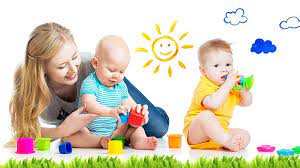 Педагог-психолог: Каримова Е.А.Другая важная особенность детей раннего возраста – низкие пороги сенсорной чувствительности и недостаточная сформированность механизмов физиологической саморегуляции организма. Общение носит ситуативно-личностный характер: каждому ребенку необходимо индивидуальное внимание родителя, индивидуальный контакт с ним. Взрослый необходим ребенку в первую очередь как источник помощи и защиты.Большое значение для развития личности ребенка раннего возраста имеет общение с взрослыми.Родителям надо помнить, что представления о себе, первая самооценка малыша в это время тождественны той оценке, которую дают ему взрослые.      Общение со сверстникамиВ младенческом возрасте проявление интереса одного ребенка к другому продиктовано потребностью в новых впечатлениях, интересом к живому объекту.В раннем возрасте сверстник выступает в качестве партнера по взаимодействию. Развитие потребности в общении со сверстниками проходит ряд этапов: • внимание и интерес к сверстнику (второй год жизни); • стремление привлечь к себе внимание сверстника и продемонстрировать свои успехи (конец второго года жизни); • появление чувствительности к отношению сверстника и его воздействиям (третий год жизни).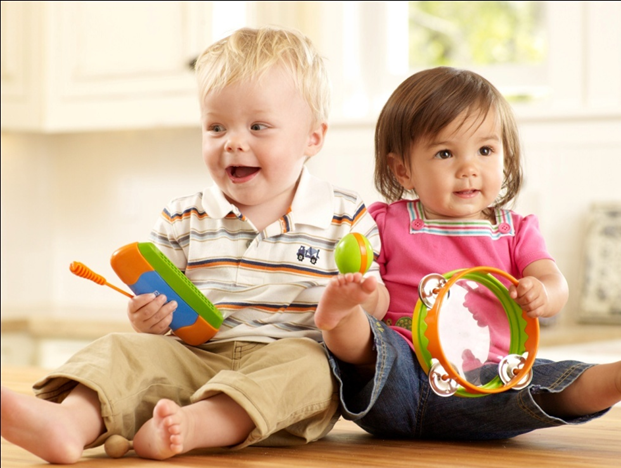 Кризис трех летСимптомы кризиса трех лет: • негативизм (непослушание, нежелание выполнять указания взрослого, стремление все делать на оборот); • упрямство (ребенок настаивает на своем не потому, что ему чего-то сильно хочется, а потому, что он этого потребовал); • строптивость (протест ребенка направлен не против конкретного взрослого, а против образа жизни; это бунт против всего, с чем он имел дело раньше);• своеволие (ребенок все хочет делать сам и добивается самостоятельности там, где мало что умеет).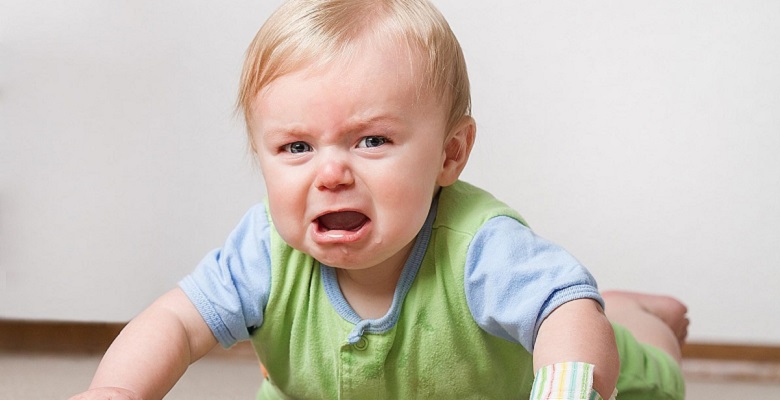 Советы родителямПостарайтесь создать в семье спокойную дружественную обстановку.Установите четкие требования к ребенку, будьте последовательны в их предъявлении.Будьте терпеливы.Формируйте у детей навыки самообслуживания и гигиены.Поощряйте игры с другими детьми, расширяйте круг общения со взрослыми.Когда ребенок с вами разговаривает, слушайте его внимательно.Каждый день читайте малышу.Заботьтесь о том, чтобы у ребенка были новые впечатления.Занимайтесь с малышом совместно творческой деятельностью: играйте, лепите, рисуйте…Поощряйте любопытство.Не скупитесь на похвалу.                 Радуйтесь вашему малышу!